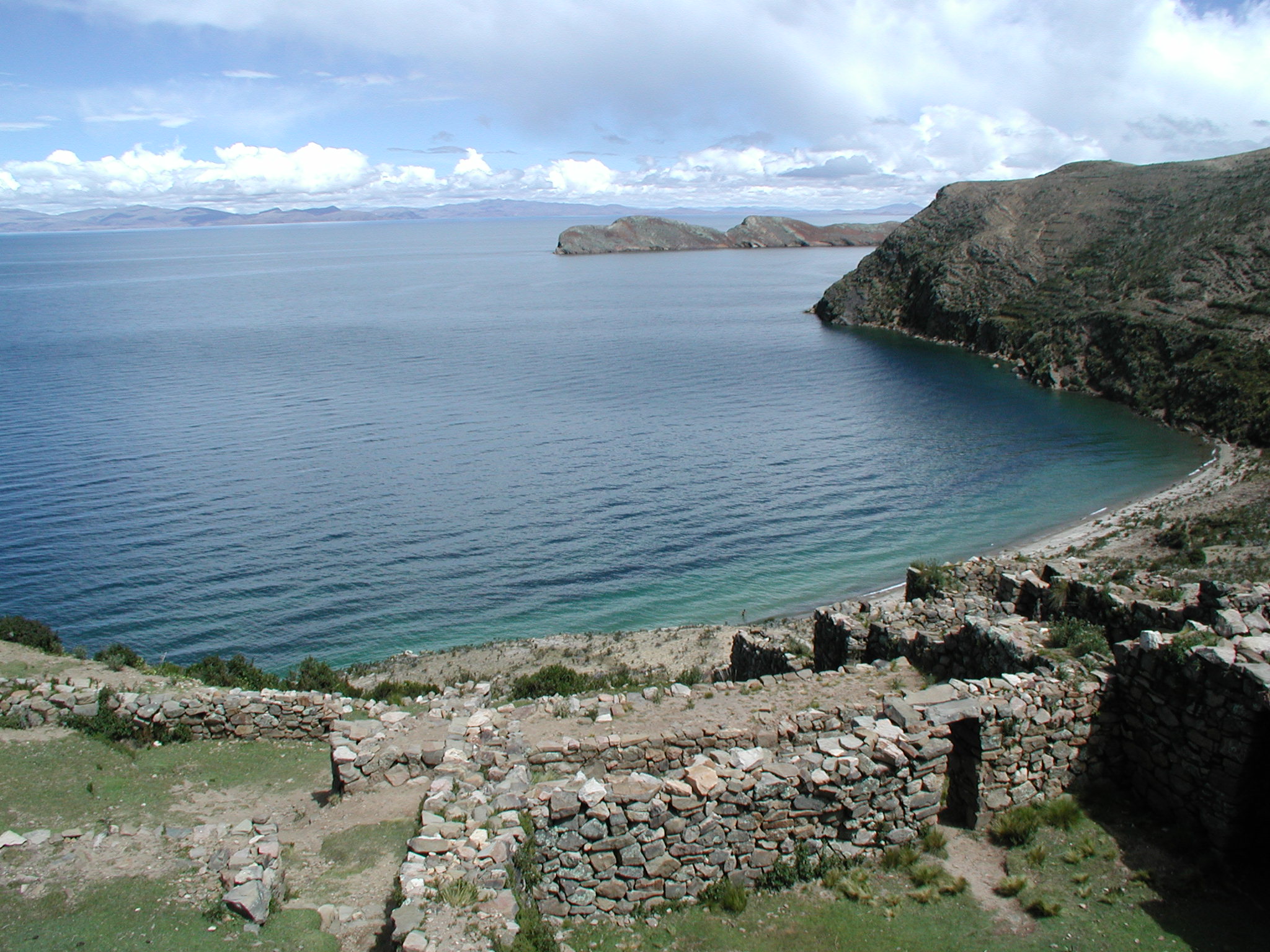 Južna AmerikaProjektna naloga informatikePovzetekV tej projektni nalogi vam predstavljam Južno Ameriko. Več boste lahko zvedeli o državah Južne Amerike, o njenem podnebju, gospodarstvu, zgodovini in še več zanimivih stvari.Upam tudi, da se boste kaj novega naučili in se ob predstavitvi tudi zabavali.1 Podatki	- 5 -1.1 Površina:	- 5 -1.2 Prebivalstvo:	- 5 -1.3 Število neodvisnih držav:	- 5 -1.4 Uradni jeziki:	- 5 -1.5 Vere:	- 5 -1.6 Glavna zaposlitev:	- 5 -1.7 Izvoz / Uvoz	- 5 -2 Države Južne Amerike	- 5 -2.1 Argentina	- 5 -2.2 Bolivija	- 5 -2.3 Brazilija	- 5 -2.4 Čile	- 5 -2.5 Kolumbija	- 5 -2.6 Ekvador	- 5 -2.7 Francoska Gvajana	- 6 -2.8 Gvajana	- 6 -2.9 Paragvaj	- 6 -2.10 Peru	- 6 -2.11 Surinam	- 6 -2.12 Urugvaj	- 6 -2.13 Venezuela	- 6 -3 Zgodovina	- 7 -3.1 Simon Bolivar	- 7 -3.2 Ernesto Che Guevara	- 7 -4. Amazonka	- 8 -5 Gospodarstvo	- 8 -5.1 Razvoj	- 8 -5.1.1 Faza 1	- 8 -5.1.2 Faza 2:	- 9 -5.1.3 Faza 3:	- 9 -5.1.4 Faza 4:	- 9 -5.1.5 Faza 5:	- 9 -5.1.6 Faza 5:	- 9 -5.2 Povezovanje	- 9 -5.2.1 ANDSKI PAKT:	- 9 -5.2.2 MERCOSUR:	- 9 -5.2.3 Čile	- 10 -5.3 Kava	- 10 -6. Reliefne enote	- 10 -6.1 Gorovja	- 10 -6.1.1 Andi ( Kordiljere)	- 10 -6.1.2 Brazilsko in Gvajansko višavje	- 10 -6.2 Nižavja	- 10 -6.2.1 Orinoško nižavje (na S)	- 10 -6.2.2 Amazonsko nižavje	- 10 -6.2.3 La Platsko nižavje	- 10 -7 Podnebje	- 11 -8 Delitev Južne Amerike	- 11 -8.1 Karibska J Amerika	- 11 -8.2 Andsko-indijanska J Amerika	- 11 -9 Prebivalstvo	- 11 -10 Titicaca	- 12 -10 Otoki Južne Amerike	- 12 -10.1 Falklandski otoki	- 12 -10.2 Galapagos	- 13 -11 Viri	- 13 -11.1 Internetni viri	- 13 -11.2 Knjižni viri	- 13 -Kazalo slik: Figure 1: Simon Bolivar	- 7 -Figure 2: Che Guevara	- 8 -Figure 3: Porečje Amazonke	- 8 -Figure 4: Kavovec	- 10 -Figure 5: Pridelovanje kave	- 10 -Figure 6: Titicacaški čoln	- 12 -Figure 7: Falklandski otoki	- 13 -1 Podatki1.1 Površina:17 800 000 km2 1.2 Prebivalstvo:309 500 0001.3 Število neodvisnih držav:12 (1 odvisna)1.4 Uradni jeziki:Španščina, Portugalščina, Francoščina, Nizozemščina ter več indijanskih jezikov1.5 Vere:Rimskokatoliška, hinduizem, islam, protestantizem1.6 Glavna zaposlitev:Kmetovanje, ribolov1.7 Izvoz / UvozKava, hlodovina, banane / stroji nafta2 Države Južne Amerike2.1 ArgentinaPovršina: 2766889 km2Prestolnica: Buenos Aires2.2 BolivijaPovršina: 1098581 km2Prestolnica: 2.3 BrazilijaPovršina: 8511965 km2Prestolnica: Brasilia2.4 ČilePovršina: 736950 km2Prestolnica: Santiago2.5 KolumbijaPovršina: 1138915 km2Prestolnica: Bogota2.6 EkvadorPovršina: 270670 km2Prestolnica: Quito2.7 Francoska GvajanaPovršina: 83533 km2 Prestolnica: Cayenne2.8 GvajanaPovršina: 214969 km2Prestolnica: Gorgetown2.9 ParagvajPovršina: 406752 km2Prestolnica: Asuncion2.10 PeruPovršina: 1285216 km2 Prestolnica: Lima2.11 SurinamPovršina: 163265 km2Prestolnica: Paramaribo2.12 UrugvajPovršina: 177414 km2Prestolnica: Montevideo2.13 VenezuelaPovršina: 912050 km2Prestolnica: CaracasTable : Lege in zastave3 ZgodovinaTa celina se je več tisočletij razvijala brez povezav z drugimi svetovi. Rasle in propadale so velike civilizacije, med njimi tudi kulture prebivalcev dolin Nazca, Čimujev in Inkov. Te so bile zelo razvite in bogate.V . so Španci vdrli v Inkovsko državo in po nekaj letih zavladali nad vso celino. S pomočjo Portugalcev so iztrebili vse prvotne prebivalce. Pokončale so jih njihove nalezljive bolezni in krutost osvajalcev. Ko sta se Španija in Portugalska zapletli v vojne z Napoleonom, pa so prebivalci kolonij začutili priložnost, da si pridobijo neodvisnost. V . se je priselilo veliko novih priseljencev.3.1 Simon BolivarTa in Jose de San Martina sta se borila, da bi si kolonije med boji s Bonapartejem pridobili svobodo, kar jim je do leta 1825 tudi uspelo.  Bolivar se je boril tudi za ustanovitev Združenih držav Južne Amerike, vendar ga zaradi diktatorskih postopkov odklanjali.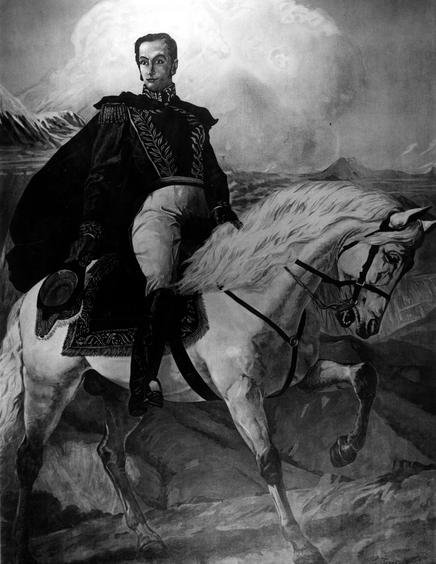 Figure : Simon Bolivar3.2 Ernesto Che GuevaraTa eden najslovitejših junakov . Rodil se je v Argentini, doštudiral za zdravnika, nato pa se posvetil podpiranju revolucij proti zatiralskim režimom. Leta 1967 ga je bolivijska vojska zajela in ga ubila. Revolucionarjem po svetu ej še danes največji vzor.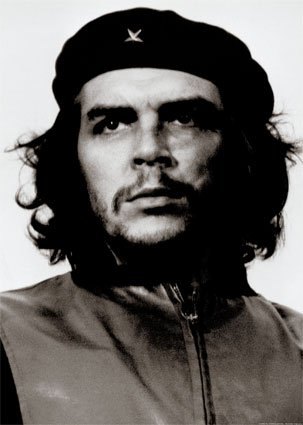 Figure : Che Guevara4. AmazonkaTo je najdaljša reka Južne Amerike, ki izvira v Andih in teče  daleč proti atlantskemu oceanu in se vajn tudi izliva. Večino poti reka preteče skozi velikanski deževni gozd, ki prekriva 6,5 milijona kvadratnih kilometrov. V zadnjih letih so posekali velika območja tega gozda, samo zato, da bi pridobili kmetijska zemljišča. Čeprav se uničevanje nadaljuje, je zdaj upočasnjeno. 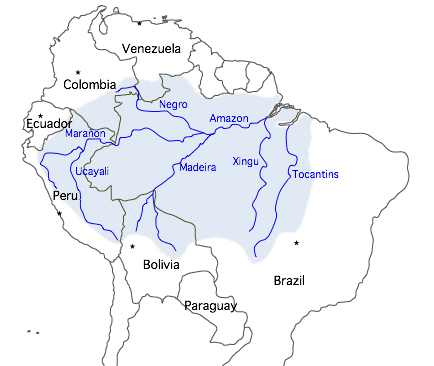 Figure : Porečje Amazonke5 Gospodarstvo5.1 Razvoj5.1.1 Faza 1 J Amerika je izvoznica surovin in kmetijskih pridelkov za S Evropo. To je 2. polovica 19. stoletja (čas Avstrijske revolucije). Kapital, ki ga je država dobila je služil le bogatenju peščice belega prebivalstva. Politična moč je bila v lasti teh veleposestnikov in teh belcev. Tu prevladuje primarni sektor gospodarstva (kmetijstvo).5.1.2 Faza 2:  leto 1930. Začela se je prva industrializacija, ki je trajala do leta 1980. Industrija se ni dotaknila Peruja in Bolivije. Živilska industrija, tekstilna industrija, gradbeni material, železarstvo, nafta.5.1.3 Faza 3:  po letu 1980. V J Ameriki naj bi bolj začel prednjačiti terciarni sektor gospodarstva (trgovina, turizem, gostinstvo).5.1.4 Faza 4: J Amerika je izvoznica surovin in kmetijskih pridelkov za S Evropo. To je 2. polovica 19. stoletja (čas Avstrijske revolucije). Kapital, ki ga je država dobila je služil le bogatenju peščice belega prebivalstva. Politična moč je bila v lasti teh veleposestnikov in teh belcev. Tu prevladuje primarni sektor gospodarstva (kmetijstvo).5.1.5 Faza 5:  leto 1930. Začela se je prva industrializacija, ki je trajala do leta 1980. Industrija se ni dotaknila Peruja in Bolivije. Živilska industrija, tekstilna industrija, gradbeni material, železarstvo, nafta.5.1.6 Faza 5:  po letu 1980. V J Ameriki naj bi bolj začel prednjačiti terciarni sektor gospodarstva (trgovina, turizem, gostinstvo).5.2 Povezovanje5.2.1 ANDSKI PAKT: je zveza ustanovljena leta 1969, da bi izboljšali gotovinsko in gospodarsko stanje držav; torej gospodarstvo brez carine. Članice tega pakta so Ekvador, Bolivija, Gvajane, Kolumbija, Venezuela, včasih je bil tudi Peru.5.2.2 MERCOSUR: Ustanovljen leta  je veliko bolj uspešen kot Andski pakt. Članice so Argentina, Brazilija, Urugvaj, Paragvaj.5.2.3 Čile nastopajo kot samostojni partner. Posluje z ZDA in Japonsko ter je samo pridružena članica Mercosura. Čile pripadajo AZIJSKO-PACIFIŠKI zvezi, kamor sodijo tudi Mehika, ZDA, Avstralija, Kanada in še številne pacifiške in azijske države.5.3 KavaKmetje v številnih južnoameriških državah živijo od pridelovanja kave za izvoz po vsem svetu. Kavne sadeže, podobne češnjam pobirajo ročno in jih nato mehčajo, da lahko odstranijo mesnate notranje dele. Ko olupijo kožice mesnatih delov kavo zapakirajo v vreče in jih pripravijo za izvoz. Kavna zrna običajno opražijo tik pred mletjem in uporabo.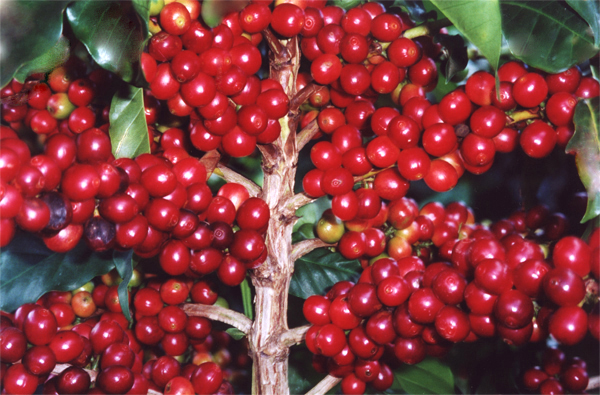 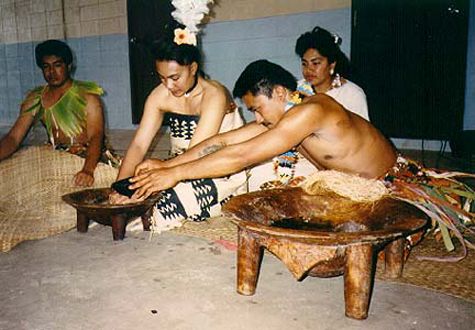 Figure : KavovecFigure : Pridelovanje kave6. Reliefne enote6.1 Gorovja6.1.1 Andi ( Kordiljere) so mlado nagubano gorovje, ki je nastalo v terciarju; višine so čez 6000m6.1.2 Brazilsko in Gvajansko višavje obe sta stari grudasti starogorji6.2 Nižavja6.2.1 Orinoško nižavje (na S)6.2.2 Amazonsko nižavje6.2.3  nižavje se deli še na tri dele: 6.2.3.1 Gran Čakoseverni del, suhi predel, suha stepa in je zato neprimeren za poselitev 6.2.3.2 Pampe najpomembnejši in najbolj rodoviten del; tu so doma Gauči (rejci goveje živine) in izvažajo meso v Evropo 6.2.3.3 Patagonija sega že v hladen pas, je planota in ni poselitveno območje7 PodnebjeSkrajni sever ima vlažno ekvatorialno podnebje, in sicer savansko podnebje, ki preide v tropsko ekvatorialno podnebje. Ob Amazonki se spet pojavi savansko podnebje J polute, ki preide v stepsko tropskega pasu. Potem je  subtropski pas in zato se začne subtropsko stepsko. Pampe imajo zmerno toplo podnebje, na skrajnem jugu pa je že subpolarno podnebje. Na Andih je gorsko podnebje.8 Delitev Južne Amerike8.1 Karibska J Amerika (obsega države ob Karibskem morju- Kolumbija, Venezuela, vse tri Gvajane)Kolumbija: Glavno mesto je Bogota. Na eni strani so Andi, na drugi je morje, na V pa je že pragozd (SELVAS) – Amazonsko nižavje. Je druga (po Braziliji) po izvoru kave, imajo tudi veliko konoplje in koke (rastlino pobirajo 4x letno, liste potem predelajo in jih prodajo).Venezuela: Je članica OPEC-a, določajo ceno nafte. ¾ dohodka daje državi nafta, ki jo imajo v Marakaibskem zalivu. Glavno mesto Caracas.Gvajane: Kolonizirali so jih Angleži, Nizozemci in Francozi. Prebivalci so večinoma črnci in Azijci. Borijo se za samostojnost. Imajo boksid, ki ga predelajo v drugih državah. Imajo tudi nekaj diamantov in sladkornega trsa.8.2 Andsko-indijanska J Amerika (to so države, ki zajemajo Ande in v katerih živijo indijanci – Bolivija, Peru, Ekvador, Paragvaj; v teh državah so bili Inki, a ne več kot 100 let)Paragvaj: Ne leži v Andih, a ima veliko indijancevSkupne značilnosti Andsko-indijanske Amerike: revščinaveliko število kmetov, ki nimajo svoje lastne zemlje – PEONI; na drugi strani pa je veliko veleposestnikov (belci, mestici)stopnja urbanizacije je nizka; izjema je Lima, ki ima veliko favelindijanci se trdno oklepajo tradicionalnega življenjaPeru: Glavno mesti je Lima. V Peruju imajo vremenski pojav El Niño, pri katerem gre za segrevanje zgornje plasti oceana in to segrevanje povzročajo pasati. Obratni pojav se imenuje El Niña.V Peruju je 45% Indijancev Kečua, 39% mesticev in 15% belcev9 PrebivalstvoV etničnem pogledu je močna delitev na Indijansko in doseljeno prebivalstvo. Indijanci so ohranili svojo kulturo, jezik, prehranjevanje, način obdelave zemlje. Močno se držijo tradicije, zato vplivajo na družbeno gospodarske razmere v državah, kjer so večinsko prebivalstvo (Gvatemala, Ekvador, Peru, Bolivija, Paragvaj). Naseljeni so nasploh v višjem svetu (razen Paragvaja) zaradi templjev, rud, ker je klima tam ugodnejša. Belci in črnci so naseljeni v nižjem svetu ob rekah, kjer so krčili gozd za plantaže. Največ prebivalcev Latinske Amerike so mestici. Kulturna raven je nizka, visoka je nepismenost, eksplozija prebivalstva, širjenje bolezni. Preseljevanje prebivalstva iz revnih predelov v mesta je zelo veliko zato v mestih vlada velika revščina in socialna nasprotja so zelo velika. (Veliko kriminalcev pobegne v Latinsko Ameriko). Zelo velika urbanizacija (75%), to ni posledica visoke gospodarske stopnje razvoja temveč tradicija mestnega načina življenja kolonizatorjev ter bega s podeželja v mesto zlasti po 2. svetovni vojni. (nekatera največja mesta na svetu:Mexico City – največje na svetu – nad 20 milijonov prebivalcevSao Paolo (20 milijonov)Rio de Jaineiro (15)Buenos Aires (12)Bogota (8,5)10 TiticacaJezero Titicaca leži v Andih, na meji med Perujem in Bolivijo in je najvišje ležeče jezero na svetu. Njegova gladina je na nadmorski višini 3812m in je ponekod globoko 180m. Čeprav se po njem prevažajo velike ladje, krajevno prebivalstvo za gradnjo tradicionalnih ribiških čolnov še vedno uporablja trsje.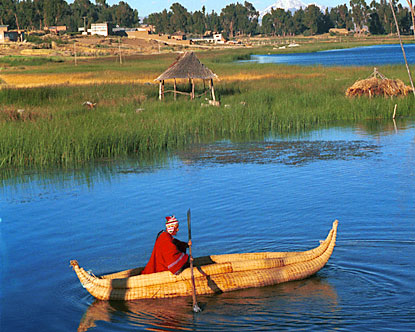 Figure : Titicacaški čoln10 Otoki Južne Amerike10.1 Falklandski otokiTem otokom vlada Velika Britanija že od . Tamkajšnje prebivalstvo živi predvsem od ribolova in ovčereje. Imenujejo se kalperji in govorijo angleško. Argentina si te otoke lasti in jih je že večkrat poskušala pridobiti z vojnami, vendar pa so Britanci otoke zelo dobro branili.Na Falklandskih otokih so pingvini zelo vsakdanje živali.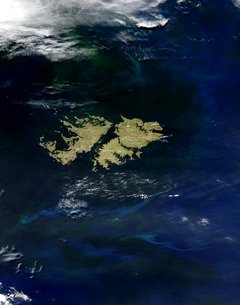 Figure : Falklandski otoki10.2 GalapagosSpada pod državo Ekvador.11 Viri11.1 Internetni viriwww.znanje.org/.../05iv0306/POCETNA%20STRANA.htmhttp://www.dijaski.net/?stran=geo&sub=plonkhttp://www.destination360.com/south-america/bolivia/lake-titicaca.phpwww.risc.uni-linz.ac.at/.../images/index.html11.2 Knjižni viriKindersley, D.: Children's Illustrated Encyclopedia. Za Slovenijo izdaja Založba Mladinska knjiga, Ljubljana 1997DRŽAVADRŽAVA ARGENTINA ARGENTINABOLIVIJABRAZILIJABRAZILIJAČILELEGALEGA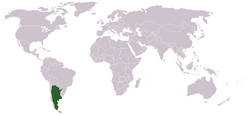 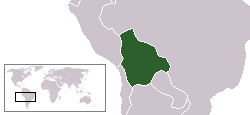 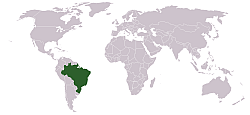 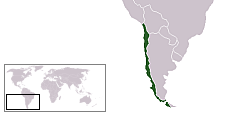 ZASTAVAZASTAVA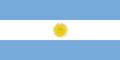 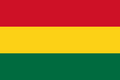 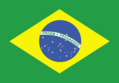 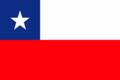 KOLUMBIJAEKVADOREKVADOREKVADORFR. GVAJANAGVAJANALEGA LEGA 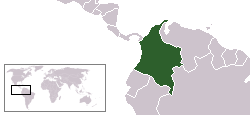 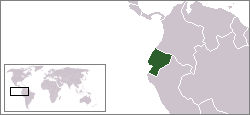 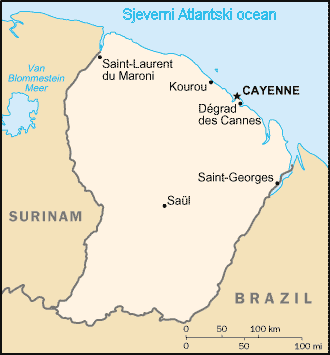 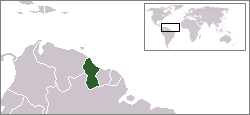 ZASTAVAZASTAVA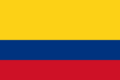 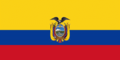 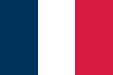 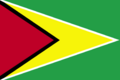 PARAGVAJPERUPERUPERUSURINAMIURUGVAJLEGALEGA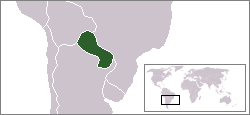 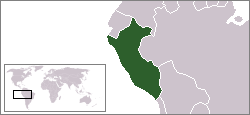 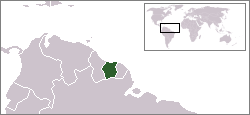 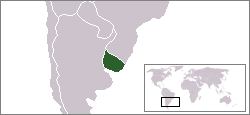 ZASTAVAZASTAVA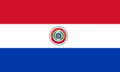 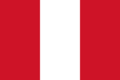 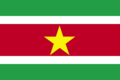 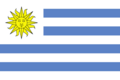 VENEZUELAVENEZUELALEGA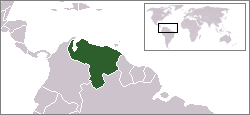 ZASTAVA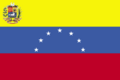 